SinaiaHotel: Regal 1880 3*grupuri – 20 persoane/individualValabile in perioada 03.01.2020- 23.12.2020LEI/spatiu de cazare/zi Mentiuni:Tarifele includ micul dejun si taxele locale pentru grupuri,Pentru turistii individuali, tarifele includ micul dejun, nu includ taxele locale, acestea se percep separat, conform HCL 233/2018. Copii 0-6 ani au gratuit.In camera  matrimoniala nu se baga pat suplimentar. In garsoniera se pot caza 2 adulti +2 copii sau 3 adulti( mic dejun inclus).Hotelul Regal 1880 este situat în centrul orașului Sinaia, la 350 de metri de gară și la 800 de metri de Mănăstirea Sinaia. Oferă acces WiFi gratuit, o recepție deschisă non-stop și o grădină.Fiecare cameră are TV cu ecran plat cu canale prin cablu și baie privată cu duș sau cadă și articole de toaletă gratuite. Unele unități de cazare oferă și zonă de relaxare.Printre alte facilități oferite la proprietate se numără săli de conferințe și depozit de bagaje. Oaspeții pot savura zilnic micul dejun la Regal 1880.Oaspeții pot ajunge pe jos la locuri de parcare gratuite aflate pe stradă. Hotelul este la 400 de metri de Casa Memorială George Enescu și la 1,2 km de Castelul Pelișor.REGAL 1880  SinaiaGrupuri03.01-23.12.2020Individual03.01-23.12.20202Garsoniera ( pat matrimonial+canapea extensibila)3854403Camera dubla matrimoniala de lux cu baldachin 3103604Camera dubla matrimoniala standard la mansarda2653105Camera dubla in regim de single-standard230250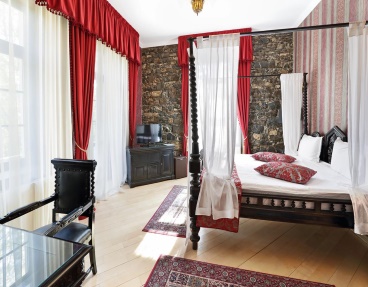 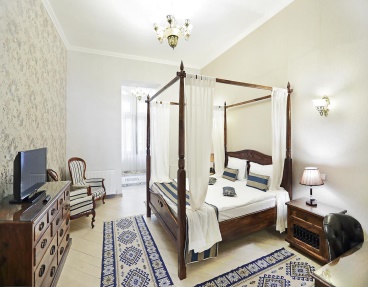 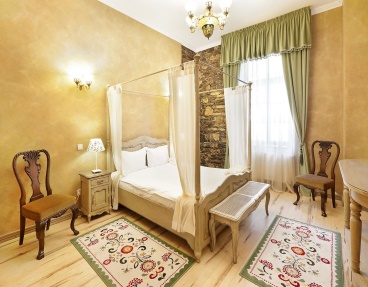 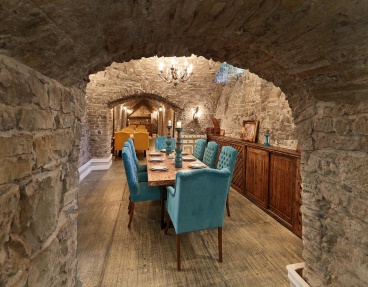 